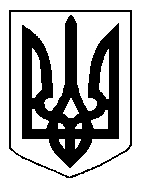 БІЛОЦЕРКІВСЬКА МІСЬКА РАДА	КИЇВСЬКОЇ ОБЛАСТІ	Р І Ш Е Н Н Я
від  30 серпня  2018 року                                                                        № 2709-55-VIIПро розгляд заяви щодо надання дозволу на розроблення технічної документації із землеустрою щодо встановлення (відновлення) меж земельної ділянки в натурі (на місцевості) Обслуговуючому гаражному кооперативу «Надія-3»Розглянувши звернення постійної комісії з питань земельних відносин та земельного кадастру, планування території, будівництва, архітектури, охорони пам’яток, історичного середовища та благоустрою до міського голови від 12 липня 2018 року №294/2-17, протокол постійної комісії з питань  земельних відносин та земельного кадастру, планування території, будівництва, архітектури, охорони пам’яток, історичного середовища та благоустрою від 26 червня 2018 року №134, заяву Обслуговуючого гаражного кооперативу «Надія-3» від 07 травня  2018 року №2521, відповідно до ст.ст. 12, 41, 79-1, 93, 122, 123 Земельного кодексу України, ст. 55 Закону України «Про землеустрій», ч.3 ст. 24 Закону України «Про регулювання містобудівної діяльності», п. 34 ч. 1 ст. 26 Закону України «Про місцеве самоврядування в Україні», Інструкції про встановлення (відновлення) меж земельних ділянок в натурі (на місцевості) та їх закріплення межовими знаками затвердженої Наказом Державного комітету України із земельних ресурсів від 18 травня 2010 року за №376, міська рада вирішила:          1.Відмовити в наданні дозволу на розроблення технічної документації із землеустрою щодо встановлення (відновлення) меж земельної ділянки в натурі (на місцевості) Обслуговуючому гаражному кооперативу «Надія-3» з цільовим призначенням  02.06. Для колективного гаражного будівництва  (вид використання - для  експлуатації та обслуговування Обслуговуючого гаражного кооперативу «Надія-3») за адресою: вулиця Героїв Крут, в районі житлового будинку №98 та №81, площею  за рахунок земель населеного пункту м. Біла Церква. Кадастровий номер: 3210300000:07:015:0106, відповідно до вимог ч.1 ст.41 Земельного кодексу України де передбачено, що гаражно-будівельним кооперативам за рішенням органів виконавчої влади або органів місцевого самоврядування земельні ділянки для гаражного будівництва передаються безоплатно у власність або надаються в оренду у розмірі, який встановлюється відповідно до затвердженої містобудівної документації.2.Контроль за виконанням цього рішення покласти на постійну комісію з питань  земельних відносин та земельного кадастру, планування території, будівництва, архітектури, охорони пам’яток, історичного середовища та благоустрою.Міський голова	                                                                                          Г. Дикий